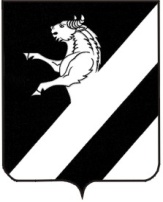 КРАСНОЯРСКИЙ КРАЙ АЧИНСКИЙ РАЙОН              ЛАПШИХИНСКИЙ СЕЛЬСКИЙ СОВЕТ ДЕПУТАТОВЧЕТВЕРТОГО СОЗЫВАРЕШЕНИЕ  10.02.2021                                                                                                    № 6-8РО внесении изменений в решение Лапшихинского сельского Совета депутатов от 06.07.2007 № 1-21Р «Об утверждении Положения о порядке организации и проведения собраний, конференций граждан Лапшихинского сельсовета»	На основании заключения юридической экспертизы по нормативному правовому акту начальника территориальной политики Губернатора Красноярского края от 21.01.2021 № 24-0418 на решение  06.07.2007 № 1-21Р «Об утверждении Положения о порядке организации и проведения собраний, конференций граждан Лапшихинского сельсовета», руководствуясь статьями 20, 24, Устава Лапшихинского   сельсовета,  сельский Совет депутатов РЕШИЛ:	1. Внести  в Положение «О порядке организации и проведения собраний, конференций граждан  Лапшихинского  сельсовета» следующие изменения и дополнения:	1.1  пункт 4 статьи 3 изложить в следующей редакции:«4. Инициатива депутатов Совета, главы сельсовета, предусмотренных Уставом Лапшихинского сельсовета Ачинского района Красноярского края, может выражаться путем издания распоряжения главы Лапшихинского сельсовета и решения Лапшихинского сельского Совета депутатов»;	1.2    пункт 5 статьи 3 изложить в следующей редакции:     «5. Собрание граждан проводится по инициативе населения, Лапшихинского сельского Совета депутатов, главы Лапшихинского сельсовета, а также в случаях, предусмотренных уставом территориального общественного самоуправления.Собрание граждан, проводимое по инициативе Лапшихинского сельского Совета депутатов или главой Лапшихинского сельсовета, назначается соответственно Лапшихинским сельским Советом  депутатов или главой Лапшихинского сельсовета.Собрание граждан, проводимое по инициативе населения, назначается Лапшихинским сельским Советом депутатов в порядке, установленном уставом Лапшихинского сельсовета»;1.3    пункт 3 статьи 8 изложить в следующей редакции:«3. Собрания граждан могут проводиться для обсуждения вопросов местного значения, информирования населения о деятельности органов местного самоуправления и должностных лиц местного самоуправления;  обращения, принятые собранием граждан, подлежат обязательному рассмотрению органами местного самоуправления и должностными лицами местного самоуправления, к компетенции которых отнесено решение содержащихся в обращениях вопросов, с направлением письменного ответа»;1.4    пункт 3 статьи 9 изложить в следующей редакции:«3.Обращения, принятые собранием граждан, подлежат обязательному рассмотрению органами местного самоуправления и должностными лицами местного самоуправления, к компетенции которых отнесено решение содержащихся в обращениях вопросов».	2.Контроль за исполнением настоящего Решения возложить на постоянную комиссию по экономической и бюджетной политике, муниципальному имуществу, сельскому хозяйству, землепользованию и охране окружающей среды (Ельцов И.Д.).	3. Решение вступает в силу после официального опубликования в информационном листе «Лапшихинский вестник» и подлежит размещению на официальном сайте в сети «Интернет» по адресу: https://lapshiha.ru/.Председатель Лапшихинскогосельского Совета депутатовА.С. Банный                                    Глава Лапшихинскогосельсовета    О.А. Шмырь                                            